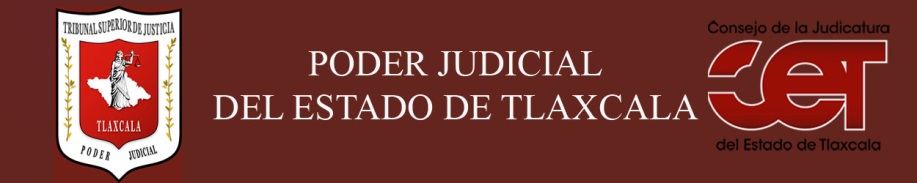 Formato público de Curriculum VitaeI.- DATOS GENERALES:I.- DATOS GENERALES:Nombre:LUIS ALBERTO LIMA HERNÁNDEZCargo en el Poder Judicial: JUEZÁrea de Adscripción: JUZGADO SEGUNDO PENAL DISTRITO DE SÁNCHEZ PIEDRASFecha de Nacimiento: (cuando se requiera para ejercer el cargo) 21 DE JUNIO DE 1964II.- PREPARACIÓN ACADÉMICA: II.- PREPARACIÓN ACADÉMICA: Último grado de estudios:	LICENCIATURAInstitución:UNIVERSIDAD AUTONOMA DE TLAXCALAPeriodo:1988-1993Documento: TITULO PROFESIONALTítulo Profesional: 3234Cédula: 1955533Estudios Profesionales:Institución: Periodo: Documento: Cédula: III.- EXPERIENCIA LABORAL: a)  tres últimos empleosIII.- EXPERIENCIA LABORAL: a)  tres últimos empleosIII.- EXPERIENCIA LABORAL: a)  tres últimos empleos1Periodo (día/mes/año) a (día/mes/año):Nombre de la Empresa:Nombre de la Empresa:Cargo o puesto desempeñado:Cargo o puesto desempeñado:Campo de Experiencia:  Campo de Experiencia:  2Periodo (día/mes/año) a (día/mes/año):Nombre de la Empresa:Nombre de la Empresa:Cargo o puesto desempeñado:Cargo o puesto desempeñado:Campo de Experiencia:  Campo de Experiencia:  3Periodo (día/mes/año) a (día/mes/año):Nombre de la Empresa:Nombre de la Empresa:Cargo o puesto desempeñado:Cargo o puesto desempeñado:Campo de Experiencia:  Campo de Experiencia:  IV.- EXPERIENCIA LABORAL: b)Últimos cargos en el Poder Judicial:IV.- EXPERIENCIA LABORAL: b)Últimos cargos en el Poder Judicial:IV.- EXPERIENCIA LABORAL: b)Últimos cargos en el Poder Judicial:Área de adscripciónPeriodo 1JUZGADO PRIMERO PENAL DE SANCHEZ PIEDRASMAYO 2013 A AGOSTO 20142JUZGADO PRIMERO PENAL DE GURIDI Y ALCOCERAGOSTO 2014 A NOVIEMBRE 20153JUZGADO SEGUNDO PENAL DE SANCHEZ PIEDRASNOVIEMBRE 2015 AL DIA DE HOY.V.- INFORMACION COMPLEMENTARIA:Últimos cursos y/o conferencias y/o capacitaciones y/o diplomados, etc. (de al menos cinco cursos)V.- INFORMACION COMPLEMENTARIA:Últimos cursos y/o conferencias y/o capacitaciones y/o diplomados, etc. (de al menos cinco cursos)V.- INFORMACION COMPLEMENTARIA:Últimos cursos y/o conferencias y/o capacitaciones y/o diplomados, etc. (de al menos cinco cursos)V.- INFORMACION COMPLEMENTARIA:Últimos cursos y/o conferencias y/o capacitaciones y/o diplomados, etc. (de al menos cinco cursos)Nombre del PonenteInstitución que impartióFecha o periodo1CURSO “DERECHOS HUMANOS, ARGUMENTACIÓN JURÍDICA Y FORMAS ANTICIPADAS DE TERMINACIÓN DEL PROCESO EN EL SISTEMA PENAL ACUSATORIO”  IMPARTIDO POR INACIPE.INSTITUTO NACIONAL DE CIENCIAS PENALES9 DE JULIO AL 31 DE AGOSTO DEL20122SEMINARIO INTRODUCTORIO ITINERANTE SOBRE LA REFORMA CONSTITUCIONAL EN DERECHO HUMANOS (ZONA CENTRO) MGDO. M. EN D. BARUCH F. DELGADO CARBAJAL Y MGDO M. EN D. DAVID LOPEZ MUÑOZ. CONATRIB Y PODER JUDICIAL DEL ESTADO DE PUEBLA30 Y 31 DE MARZO 20123PARTICIPACIÓN COMO CONGRESISTA EN EL PRIMER CONGRESO NACIONAL DE JUSTICIA CONATRIB-2013CONATRIB Y PODER JUDICIAL DEL ESTADO DE DURANGO14 Y15 DE JUNIO 2013.4CONFERENCIA “SERVICIO SOCIAL: OBLIGACIÓN MORAL DE LOS ABOGADOS” CONSANCIA OTORGADA POR EL CONSEJO DE JUDICATURA DEL ESTADO DE TLAXCALACONSEJO DE LA JUDICATURA DEL ESTADO DE TLAXCALA7 DE JULIO DE 20145CURSO “DESTREZA DE LITIGACIÓN PARA JUICIOS ORALES” IMPARTIDA POR MIGUEL CARBONELLCENTRO DE CAPACITACIÓN CONTINUA30 DE ABRIL DE 2015VI.- Sanciones Administrativas Definitivas (dos ejercicios anteriores a la fecha):VI.- Sanciones Administrativas Definitivas (dos ejercicios anteriores a la fecha):VI.- Sanciones Administrativas Definitivas (dos ejercicios anteriores a la fecha):VI.- Sanciones Administrativas Definitivas (dos ejercicios anteriores a la fecha):SiNoEjercicioNota: Las sanciones definitivas se encuentran especificadas en la fracción  XVIII del artículo 63 de la Ley de Transparencia y Acceso a la Información Pública del Estado, publicadas en el sitio web oficial del Poder Judicial, en la sección de Transparencia.VII.- Fecha de actualización de la información proporcionada:VII.- Fecha de actualización de la información proporcionada:Santa Anita Huiloac, Apizaco, Tlaxcala, a     03 de ABRIL        de  2018.Santa Anita Huiloac, Apizaco, Tlaxcala, a     03 de ABRIL        de  2018.